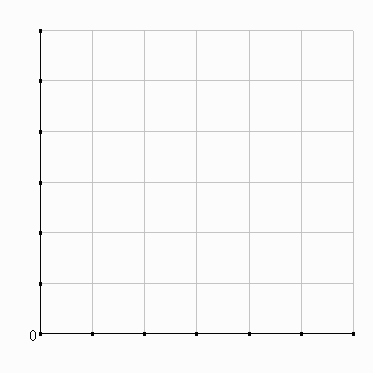 The graph to the right shows the distance a runner moves in the first 30 seconds of a race.  She maintains the same speed for the whole race.  Where will she be at 60 seconds?Write a scientific explanation that answers the question above.  Use the Claim-Evidence-Reasoning format we practiced previously.The graph to the right shows the distance a runner moves in the first 30 seconds of a race.  She maintains the same speed for the whole race.  Where will she be at 60 seconds?Write a scientific explanation that answers the question above.  Use the Claim-Evidence-Reasoning format we practiced previously._________________________  ______________________________________________ ________________________________________________________________________ ________________________________________________________________________________________________________________________________________________________________________________________________________________________________________________________________________________________________________________________________________________________________________________________________________________________________________________ _______________________________________________________________________________________________________________________________________________________________________________________________________________________________________________________________________________________________________________________________________________________________________________________________________________________________________________________________________________________________________________________________________________________________________________________________At 60 seconds, she will be 180 meters away.  The graph indicates that at 10 seconds, she had gone 30 meters, at 20 seconds she had traveled 60 meters, and at 30 seconds she had traveled 90 meters.  It appears that she is keeping a steady pace of 30 meters every ten seconds.  If we consider where she is in another 30 seconds (a total of 60 seconds from start), she should have advanced another 90 meters (30 for each second).  In total, she would have traveled 180 meters from the start. _____________________________ _______________________________________________________________________________________________________________________________________________________________________________________________________________________________________________________________________________________________________________________________________________________________________________________________________________________________________________________________________________________________________________________________________________________________________________________________